Saint HelenaSaint HelenaSaint HelenaApril 2029April 2029April 2029April 2029SundayMondayTuesdayWednesdayThursdayFridaySaturday1234567Easter SundayEaster Monday89101112131415161718192021Queen’s Birthday222324252627282930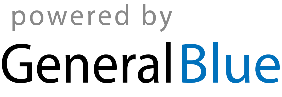 